SCENARIUSZ ZAJĘĆ DYDAKTYCZNYCH 		DLA DZIECI 6 – LETNICHData:  25.03.2020 r. Grupa: „Pszczółki” 6-latkiTemat zajęć: C jak cebulaCele ogólne: - zapoznanie z literą c – małą i wielką, drukowaną i pisaną, - utrwalanie poznanych liter. Cele szczegółowe: Dziecko:- rozpoznaje i nazywa literę c – małą i wielką, drukowaną i pisaną, - rozpoznaje i nazywa poznane litery. Środki dydaktyczne: kartoniki z literami,  wyrazy z literą c, karty pracy, cz. 3, s. 54, 55, 56, 57, rysunki chmur.Przebieg:I1. Rozmowa na temat marcowej pogody. Jakie elementy pogody występują w marcu? Co robi słońce? (Słabo grzeje, chowa się za chmury…) Co robi wiatr? (Wieje, jest zimny, porywisty…) Co pada? (Śnieg, deszcz, deszcz ze śniegiem…) Jaka jest temperatura? (Niska, zmienna…) Co z zachmurzeniem? (Często chmury zasłaniają niebo, są ciemne, ciężkie od deszczu…) IIWprowadzenie litery c: małej i wielkiej, drukowanej i pisanej.1. Oglądanie ilustracji kilku cebul wsadzonych do pojemnika z ziemią.      (Cebula powinna być rozwinięta w różnym stopniu).- Dlaczego sadzimy cebulę do pojemnika z ziemią? - Z czym możemy spożywać zielony szczypior z cebuli? - Dlaczego jedzenie warzyw służy zdrowiu? - Do czego w kuchni wykorzystujemy cebulę? 2. Analiza i synteza słuchowa słowa cebula. Dzielenie słowa cebula na sylaby. Dzielenie słowa cebula na głoski. - Co słyszycie na początku słowa cebula? Podawanie przykładów słów rozpoczynających się głoską c (cytryna, cekiny, córka...), mających ją w środku (baca, ocean, serce...) oraz na końcu (pajac, koc, noc...). - Z ilu głosek składa się słowo cebula? 3. Budowanie schematu słowa cebula.4. Określanie rodzaju głoski. Wypowiadanie głoski c długo: cccyyyy... Wypowiadanie głoski c krótko: c, c, c, c, c... - Co możecie powiedzieć o tej głosce? (Jest to spółgłoska). 5. Budowanie modelu słowa cebula.6. Podawanie przykładów imion rozpoczynających się głoską c (Celina, Cezary, Cecylia, Cyryl...).7.  Analiza i synteza słuchowa imienia Cezary. Dzielenie imienia na sylaby, na głoski; budowanie jego schematu i modelu. Przypomnienie, kiedy stosujemy wielką literę. 8. Pokaz litery c: małej i wielkiej, drukowanej i pisanej.9. Umieszczenie poznanych liter: c, C, a, r, e, b, z, u, l, y, pod modelami słów cebula, Cezary. Odczytanie wyrazów cebula, Cezary. Utrwalenie litery c1. Czytanie wyrazów z literą c. Przygotowanie kartoników z wyrazami zawierającymi literę c. Dziecko losuje kartoniki i je głośno odczytuje. Np. cytryna, cebula, kocyk, noc, baca, cukierki, Jacek, klocki, ocet, palce, placek, narcyz, scena, taca, warcaby, Celina, kucyk, zawilec, krawiec, latawiec, owoce…2. Karty pracy, cz. 3, s. 54, 55, 56, 57. Określanie, co dzieje się na obrazku. Wskazywanie tego, co w swojej nazwie ma głoskę c. Czytanie tekstu wyrazowo-obrazkowego. Dzielenie nazw obrazków na głoski. Rysowanie pod nimi odpowiedniej liczby okienek. Czytanie połączeń litery c z innymi literami. Rozwiązywanie rebusów. Odszyfrowanie ukrytych nazw – naklejanie odpowiednich liter odszukanych wśród naklejek. Rysowanie tego, czego nazwa powstała. Czytanie imion ukrytych w plątaninakch. Pisanie liter c, C po śladach, a potem – samodzielnie. Ćwiczenie poprzedza kreślenie liter c, C w powietrzu, na podłodze. III1. Rozmowa na temat chmur. - Jakie kształty przyjmują chmury? - Jakiego koloru bywają? - Co to są chmury? Chmury są skupiskiem produktów powstałych z pary wodnej, jej skroplenia się. Często chmury to skupisko kropli wody i kryształków lodu. Chmury przenoszone są za pomoc ruchów powietrza. Występują na różnych wysokościach i mają różne kształty. Ze względu na wysokość mamy chmury niskie, średnie i wysokie. Umiejętność rozróżniania chmur jest przydatna do określania pogody.2. Zabawa z elementem dramy – Deszczowa chmura. Dziecko wykorzystując własne ciało i głos – przedstawia deszcz padający z deszczowejchmury. 3. Rysowanie kreatywne. Dziecko dostaje rysunki chmur. Przekształca je tak, aby otrzymać obrazek znanego przedmiotu, zwierzęcia, znanej rośliny.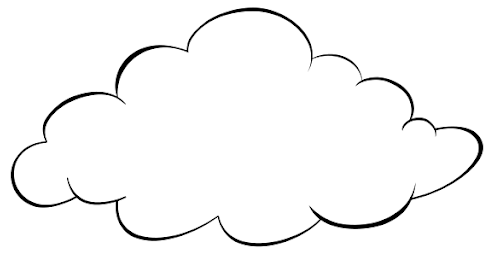 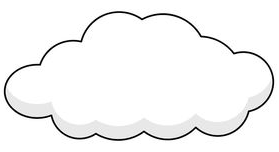 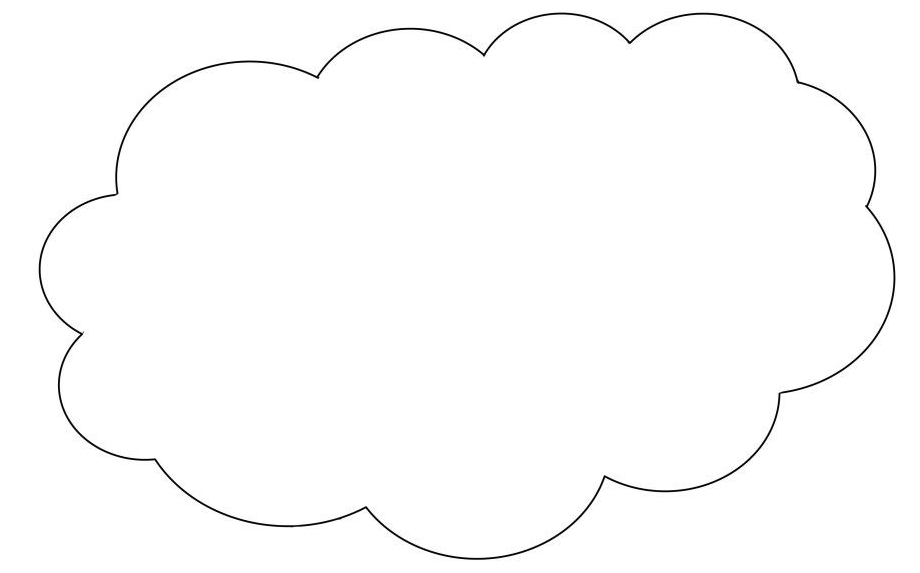 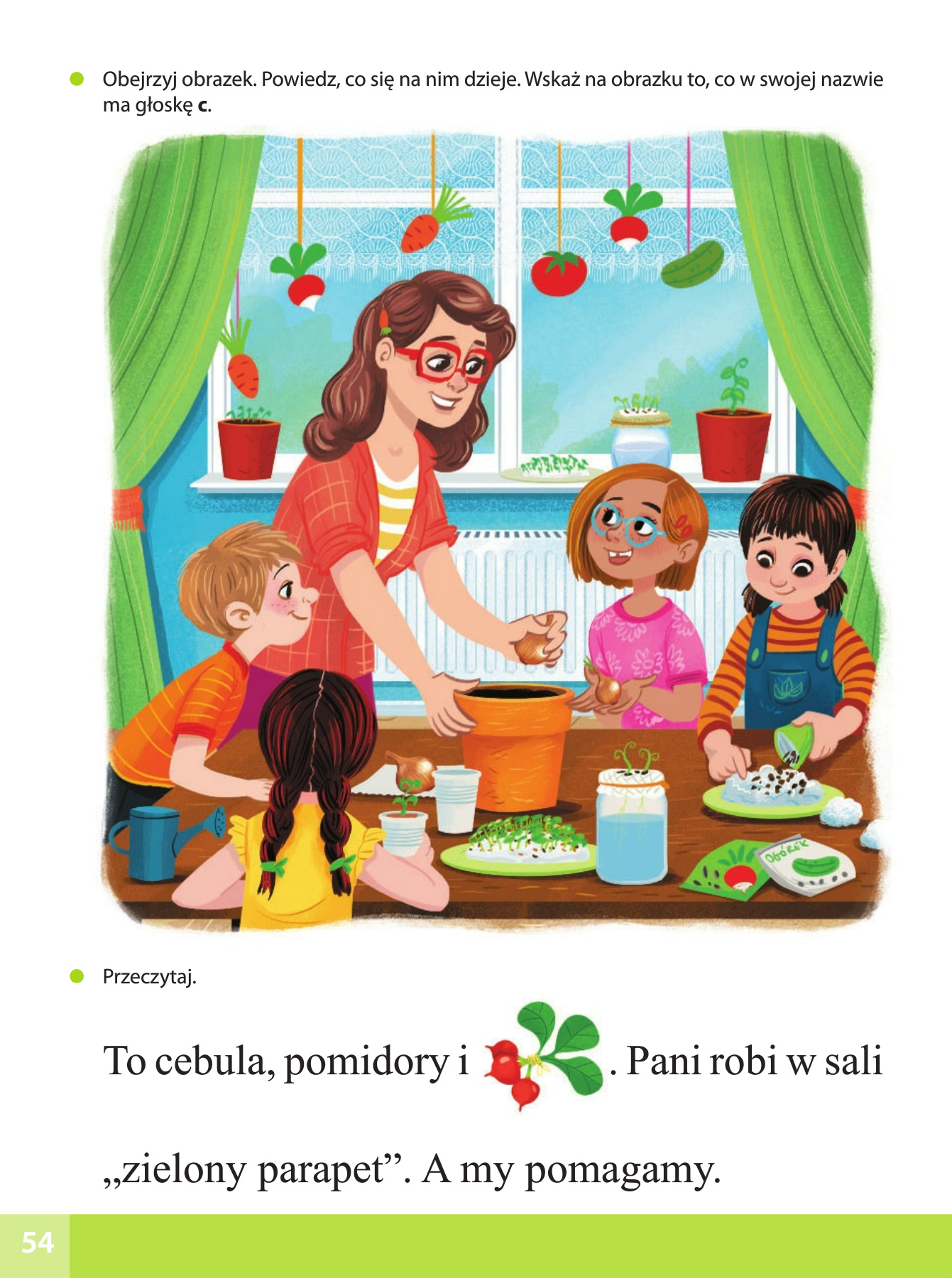 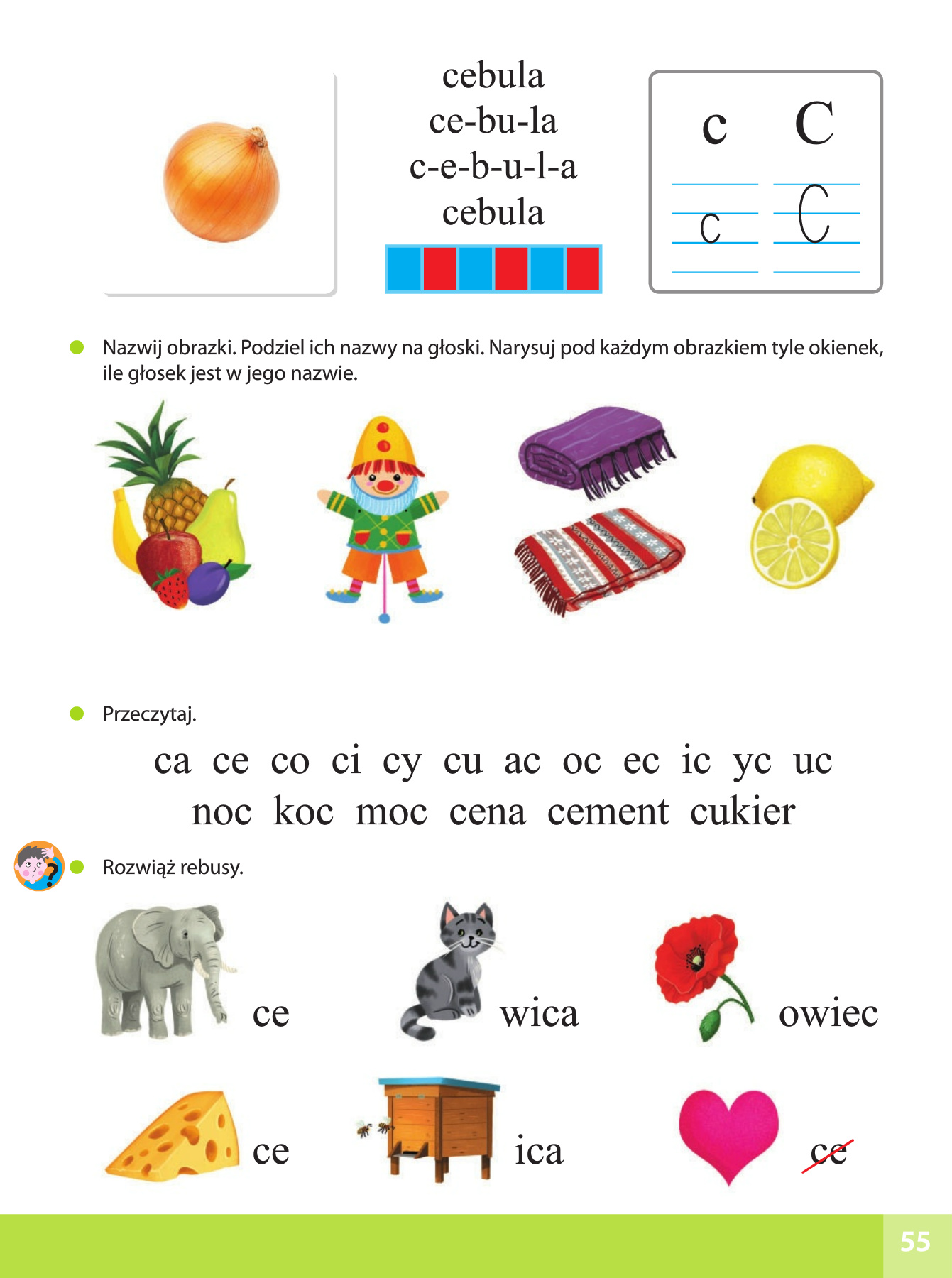 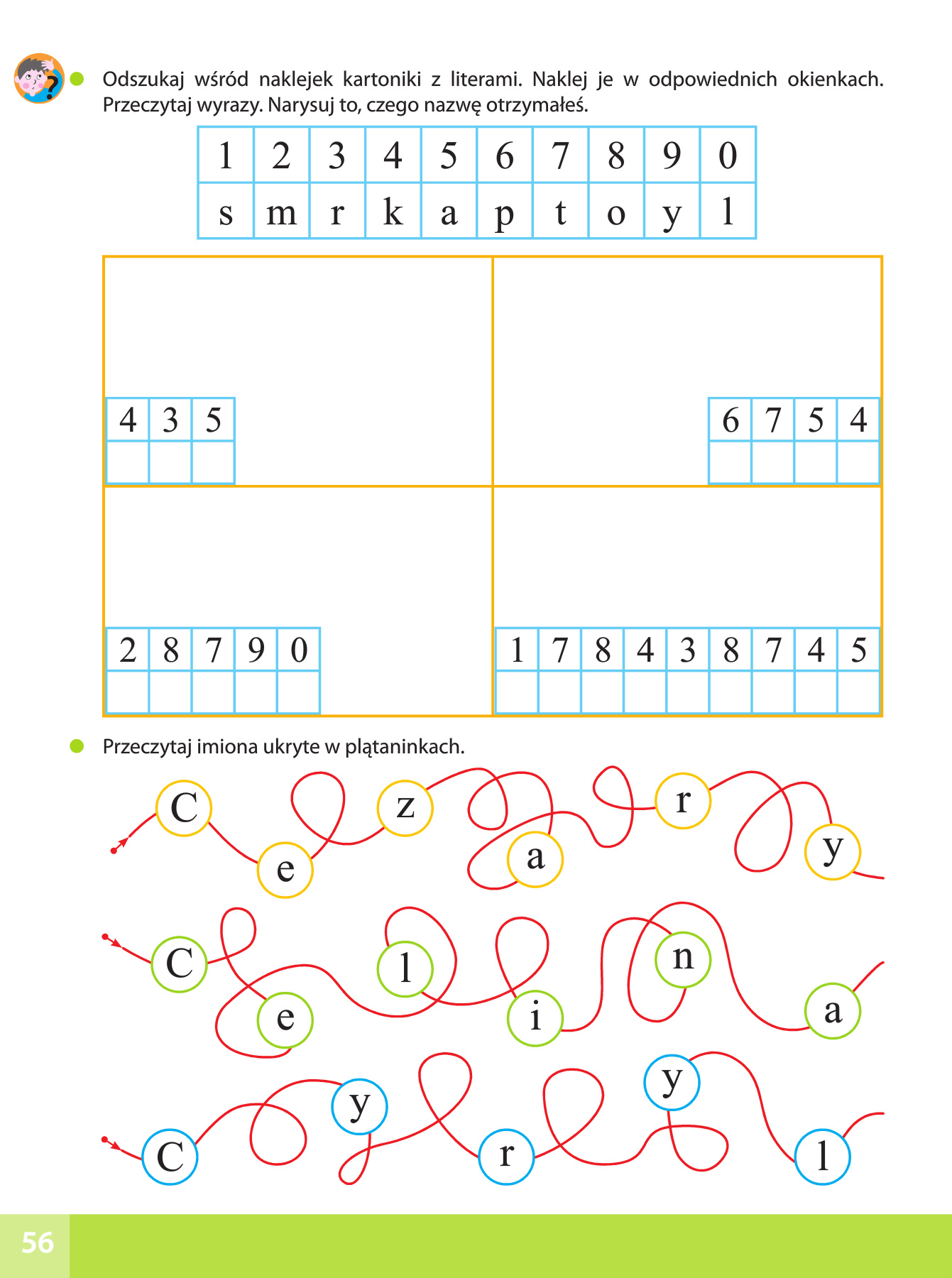 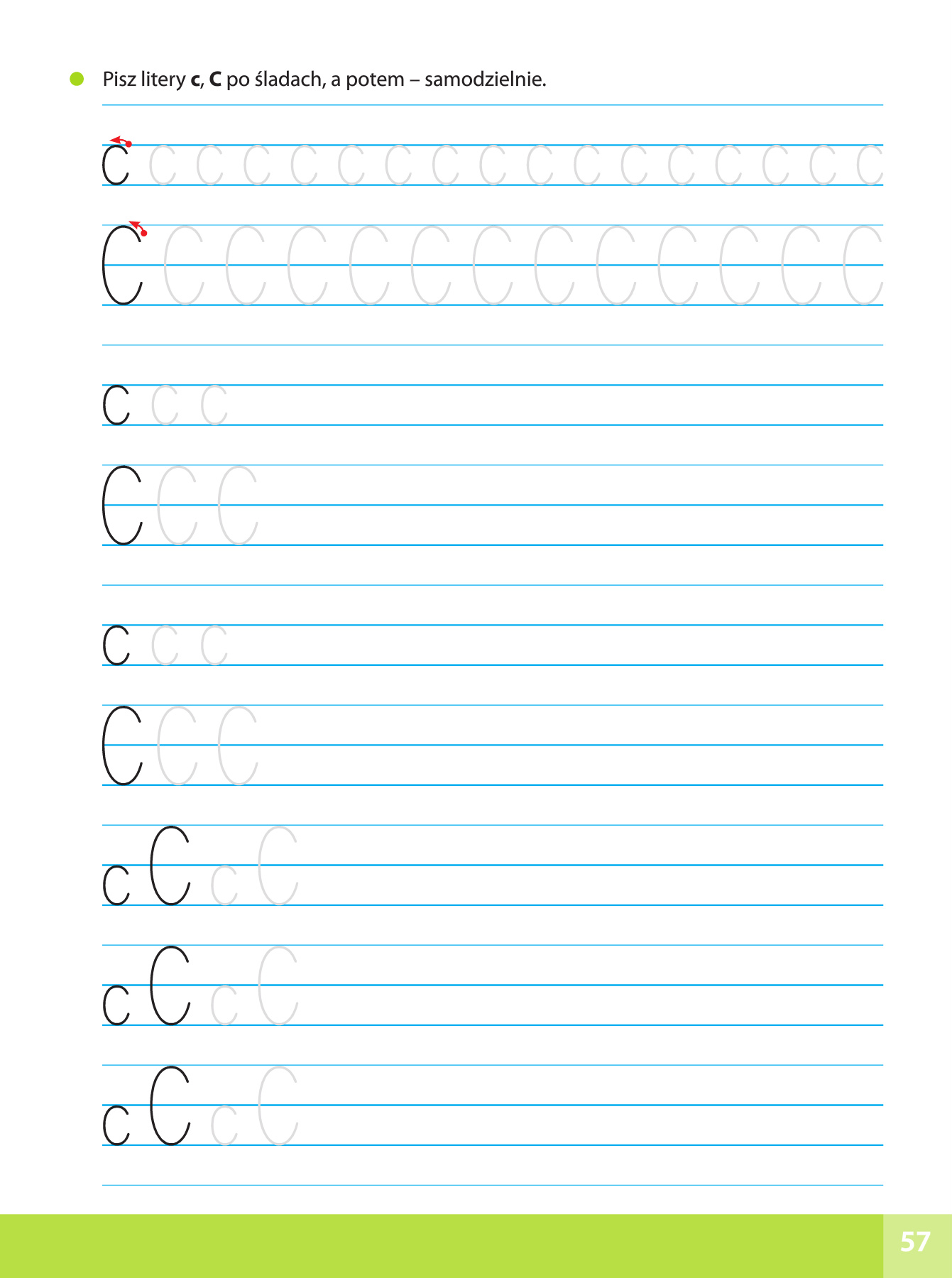 